Fondueplausch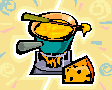 Freitag, 10. Februar 202320:00 UhrDer Jahres Abschluss findet nun Anfang Jahr statt. Um 20 Uhr treffen wir uns im Restaurant Hintere Wasserfallen und werden gemütlich miteinander Fondue essen. Anschliessend, sofern es Schnee hat, gibt es einen Schlittelplausch.Ort			:	Restaurant Hintere Wasserfallen, ReigoldswilAnmeldeschluss	: 	Montag, 6. Februar 2023Anmeldung an	:	Jessica Schütz-Hossle
				+41 79 585 15 18
				jessi.hossle@bluewin.chDer Vorstand freut sich auf einen gemütlichen und kameradschaftlichen Abend.